INDICAÇÃO Nº 560/2017Indica ao Poder Executivo Municipal que seja realizada pelo Meio Ambiente, a poda ou extração de árvores na Escola Prof. José Domingues Rodrigues, localizada na Avenida do Comércio, próximo ao nº 1317, no Bairro Jardim Esmeralda.Excelentíssimo Senhor Prefeito Municipal, Nos termos do Art. 108 do Regimento Interno desta Casa de Leis, dirijo-me a Vossa Excelência para indicar que, por intermédio do Setor competente, que seja realizada pelo Meio Ambiente, a poda ou extração de árvore na Escola Prof. José Domingues Rodrigues, localizada na Avenida do Comércio, próximo ao nº 1317, no Bairro Jardim Esmeralda.Justificativa:Este vereador foi procurado por moradores do Bairro, especialmente pelo Sr. Gelson que reside em frente á escola, reclamando que as árvores localizadas na referida escola, estão muito altas e velhas, que seus galhos estão esbarrando nas fiações dos postes, além de soltar galhos nas ruas em dias de vento,(fotos em anexo) podendo ocasionar acidentes.Plenário “Dr. Tancredo Neves”, em 17 de janeiro de 2.017.Carlos Fontes-vereador-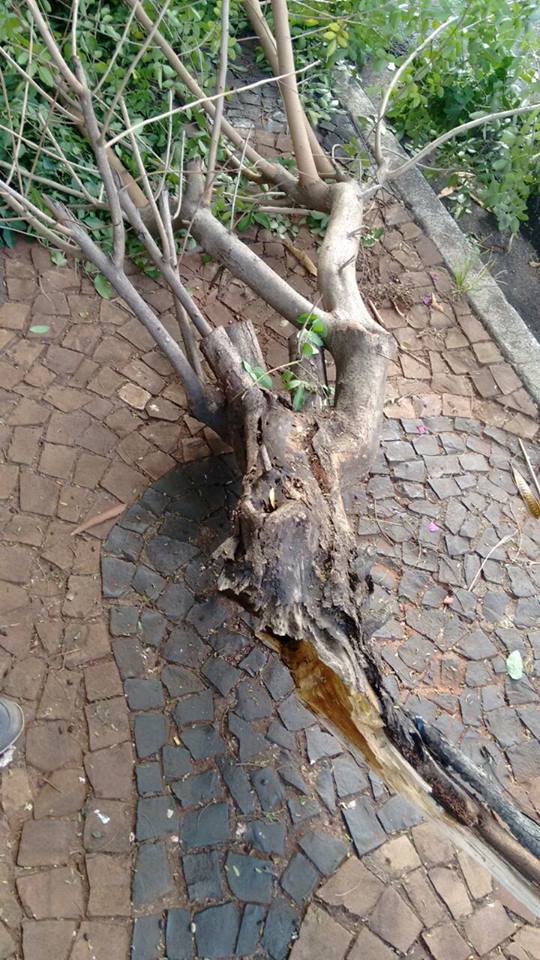 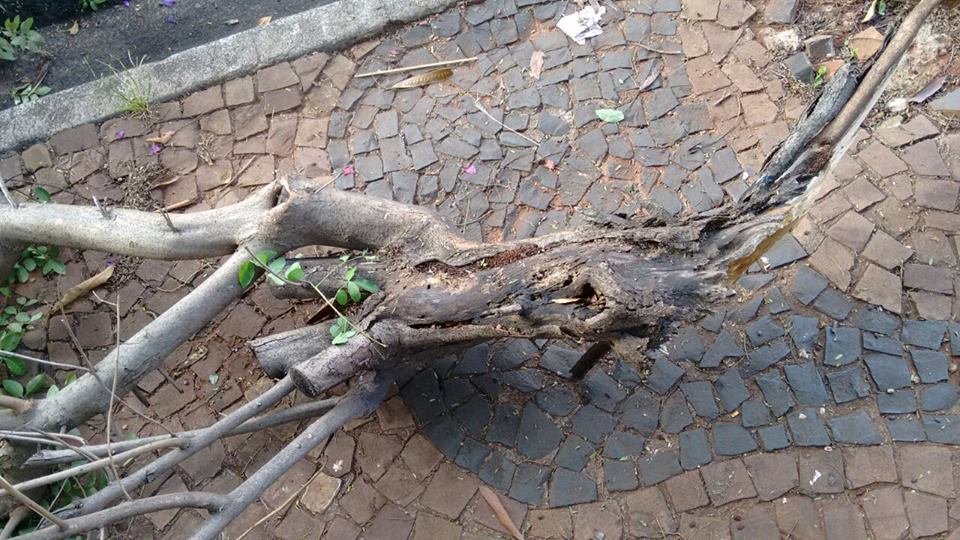 